2018年“儿童口腔科临床技术操作与病例解析”培训班北京大学口腔医院儿童口腔科（限额30人/期，招生2期）   儿童患者正在成为口腔科门诊的重要就诊人群，医疗需求庞大，但由于儿童患者的特殊性，其中低龄儿童龋病和年轻恒牙牙髓治疗是主要难点，儿童错𬌗畸形早期矫治问题是医患共同关注的热点。本课程的目的是帮助医生们克服接诊儿童患者的临床技术障碍，在提高操作技能和接诊儿童患者的信心。北京大学口腔医院儿童口腔科将于2018年5月11至13日和2018年6月1至3日分两期在北京举办儿童口腔科三大基础技术：儿童无痛麻醉操作、儿童橡皮障隔离术和乳牙预成冠（前牙透明冠和后牙金属预成冠）操作、牙外固定技术和儿童咬合诱导基本技术培训班，同时，结合系统病例进行讲解，提高学员解决临床疑难病例的能力。本培训班以小班的形式进行讲解、示教与点评和模型操作培训，着重临床病例的解析，对典型病案进行开放式讨论，并安排到北京大学口腔医院儿童口腔科新诊区‘C楼儿科’临床见学。学员也可自带临床病例参加讨论。学习时间：2018年5月11-13日（Ⅰ期）和6月1-3日（Ⅱ期）学    费：学习费及资料费4000元/人（含工作午餐）. 报名时间： 3月 10日至5月15日，额满为止   报名方式：请将学习班报名表发送到邮箱：bdpedodent@126.com(报名表见后)，获得报名号后5个工作日内将学费汇款至以下账户：户名：北京大学口腔医院 账号：0200007609089118019   开户行：工商银行紫竹院分理处汇款时请注明“报名号+姓名”，保存好交费存根，报到时出示并换取正式发票。如果因故不能及时汇款，请与组织者联系，否则报名号作废，不再保留位置。联系电话：010-82195520,联系人：刘志萍报到及培训地点：北京大学口腔医院教学基地第一实习室（第一门诊部西门院内）地址：北京市西城区西黄城根北街10号(西门)报到时间：2018年5月 11日（Ⅰ期）和6月1日（Ⅱ期）上午7:30-8:50食宿交通: 费用自理。北大口腔医院第一门诊部（周边住宿：汉庭酒店（北京北海公园店）、福满铭泰宾馆（西四东大街店）、七天连锁（北海公园店）等；地铁4号线(西四站下车，B出口，出来左转30米至交通信号灯再左转（向东）直行即可)。公交车：101路、102路，103路，124路，612路，685路，西四路口东站下北京大学口腔医院儿童口腔科                                           2018年2月26日北京大学2018年“儿童口腔科临床技术操作与病例解析培训班”报名表注：请自带工作白衣+2颗患龋乳牙（用于体验化学龋腐）此表为登记学员信息和办理证书的依据，请逐项填写，不要遗漏，复制有效………………………………………………………………………………………………………课 程 安 排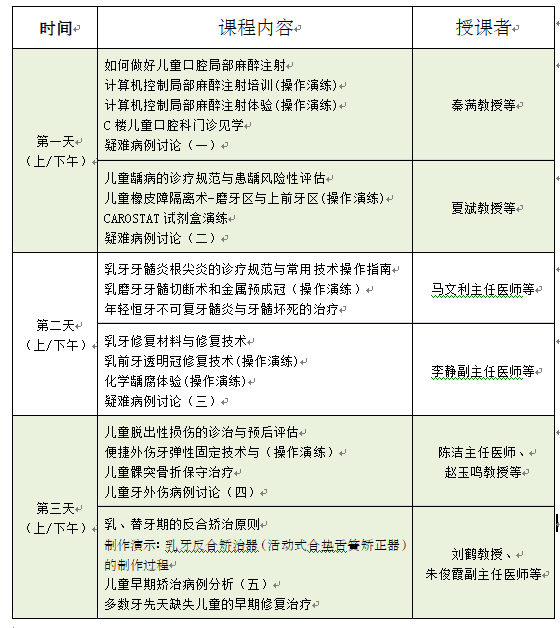 姓名性别民族年龄职称最高学历最高学位工作单位联系电话E-mailE-mailE-mail发票抬头、纳税人识别号 （请准确填写）发票抬头、纳税人识别号 （请准确填写）发票抬头、纳税人识别号 （请准确填写）发票抬头、纳税人识别号 （请准确填写）通讯地址、邮编通讯地址、邮编选择参加第     期选择参加第     期选择参加第     期第一期（5月11-13日）            第二期（6月1-3日）第一期（5月11-13日）            第二期（6月1-3日）第一期（5月11-13日）            第二期（6月1-3日）第一期（5月11-13日）            第二期（6月1-3日）第一期（5月11-13日）            第二期（6月1-3日）第一期（5月11-13日）            第二期（6月1-3日）